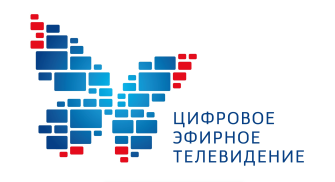 Проверьте готовность вашего телевизора к приему цифрового сигнала14 октября Карелия полностью переходит на цифровое телевещание. Буква «А» на экране подсказывает, что вам нужно успеть настроить телевизор или приобрести специальную приставку для приема бесплатного цифрового эфирного телевидения.  Подробную информацию можно получить:на сайте СМОТРИЦИФРУ.РФ; по бесплатному телефону круглосуточной федеральной горячей линии 8-800-220-2002;по бесплатному телефону республиканской горячей линии 8-800-200-3360 по будням с 8.00 до 20.00 и в субботу с 10.00 до 14.00.Находится ли ваш населённый пункт в зоне охвата цифрового телевещания?Имеете ли вы право на компенсацию расходов по приобретению и установке комплекта спутникового ТВ?Как получить помощь волонтёров в настройке имеющегося оборудования?Что делать, если возникли технические сложности с подключением или настройкой сигнала?